КРАТКАЯ ПРЕЗЕНТАЦИЯ ООП ДОЦель реализации ПрограммыЗадачи реализации ПрограммыМБДОУ   № 85 «Берёзка» обеспечивает воспитание, обучение и развитие, а также присмотр, уход и оздоровление детей в возрасте от трех лет до семи лет включительно при отсутствии противопоказаний по состоянию здоровья (см. Устав).Режим работы ДОУ: с 7.00 до 19.00 (ежедневно, кроме субботы и воскресенья, а так - же праздничных дней,  предусмотренных законодательством).Группы в учреждении комплектуются по одновозрастному принципу, в соответствии с современными психолого-педагогическими и медицинскими рекомендациями. Количество групп в учреждении определяется исходя из их предельной наполняемости, принятой при расчете норматива бюджетного финансирования.В детском саду  функционируют шесть групп  полного дня пребывания и  1  группа кратковременного пребывания.(Цель работы группы – обеспечение доступности дошкольного образования).Режим работы 5 дней по 3 часа.Приоритетные направления деятельности ДОУИнновационная деятельность МБДОУ №85 «Берёзка»Социальное партнерство ДОУПедагоги МБДОУ № 85 «Берёзка» действуют в тесной взаимосвязи, обеспечивая интеграцию в образовательном процессе, тем самым реализуя образовательную Программу.МБДОУ № 85 «Берёзка»  взаимодействует  с организациями:*Договора о сотрудничестве заключаются согласно срокам их действия.Основные цели и задачи взаимодействия педагогического коллектива с семьями воспитанниковСтратегия работы с родителями воспитанниковООПЗакон «Об образовании в Российской Федерации»МБДОУот29.12.2012г.№273-ФЗ№85ФГОСДО от 17.10.2013г. №1155составлена в соответствииФГОСДО от 17.10.2013г. №1155составлена в соответствииПримерная основная образовательная программа дошкольного образованияОсобенности региона, МБДОУ№85,потребности родителейООП МБДОУ№85состоит из двух частейОбязательная часть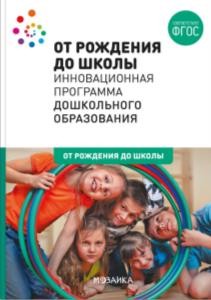 Инновационная программа дошкольного образования«От рождения до школы» под редакциейН.Е. ВераксыТ.С. Комаровой, Э.М.ДорофеевойООП МБДОУ№85состоит из двух частейЧасть, формируемая участниками образовательных отношений (парциальные программы и учет регионального компонента)возрастная группавозрастнаправленностьколичество группнаполняемость группМладшая группа общеразвивающей направленностиот 3 до 4 летобщеразвивающая228/26Средняя группа общеразвивающей направленностиот 4 до 5 летобщеразвивающая127Старшая группа общеразвивающей направленностиот 5 до 6 летобщеразвивающая131Подготовительная к школе группа общеразвивающей направленностиот 6 до 7 летобщеразвивающая229/28Группа кратковременного пребывания от 3 до 7летобщеразвивающая18Основные направления развития детейЗадачиСоциально-коммуникативноеразвитие-усвоение норм и ценностей принятых в обществе, включая моральные и нравственные ценности;-становление самостоятельности  целенаправленности;-развитие эмоциональной отзывчивости, сопереживания;-формирование готовности к совместной деятельности со сверстниками и взрослыми;- формирование позитивных установок к различным видам труда и творчества.Речевое развитие-совершенствовать речь как средство общения; формировать умение отстаивать свою точку зрения, учить высказывать предположения и делать простейшие выводы, излагать свои мысли понятно для окружающих; помогать осваивать формы этикета;-развивать интерес детей к художественной литературе поднять литературный багаж сказками, рассказами, стихотворениями, загадками, считалками, скороговорками; воспитывать читателя, способного испытывать сострадание и сочувствие к героям книги, отождествлять себя с полюбившимся персонажами; развивать у детей чувство юмора; обращать внимание детей на выразительные средства (образные слова и выражения, эпитеты, сравнения); помогать почувствовать  выразительность языка произведения; прививать чуткость к поэтическому слову; совершенствовать художественно-речевые исполнительские навыки детей при чтении стихотворений, в драматизациях; помогать детям объяснять основные различия между литературными жанрами: сказкой, рассказом, стихотворением.Субъекты социального партнерстваФормы взаимодействияРезультат взаимодействияДетская школа искусств им. Л.А. ГергиевойВыступление учащихся музыкальной школы, посещение школы воспитанникамиФормированиепредпосылок к учебнойдеятельности, расширение и обогащение социально-эмоциональной сферы детей, социализация.Детская библиотека им. А.П. ГайдараСовместные акции, посещение детьми библиотеки, проведение презентаций, тематических бесед и др.Обогащение социально-эмоциональной сферы детейМБОУ гимназия № 7, МБОУ СОШ №32Выступление учителей на родительских собраниях в ДОУ.Совместные акции.Проведение театральной деятельности; участие дошкольников в конкурсе «Живая классика»Совместное проведение: праздников; экскурсий; участие дошкольников в линейке посвящённой  началу и окончанию учебного года; посещение школьной библиотеки и др.Обеспечениепреемственностиобучения и воспитаниядетей. Формированиепредпосылок к учебнойдеятельности. Адаптация и социализация детей.ЧДОУ «Детский сад №99 ОАО «РЖД»Посещение детского интерактивного познавательного центра «Эврика», участие в квест-играх в технопаркеПознавательное развитие детейСвято – Троицкий храмЭкскурсии; экскурсии - занятия;  совместное проведение праздничных  мероприятий; тематические выставки.   Для педагогов: круглые столы, семинары, консультации. Воспитание и развитие духовно – нравственной сферы детей.МБУ «ПАСС «Служба спасения»Экскурсии; экскурсии - занятия;  совместное проведение праздничных  мероприятий; тематические выставки.   Для педагогов: круглые столы, семинары, консультации.Воспитание и развитие  основам безопасности детейМУЗ «Городская поликлиника №3» муниципального образования город НовороссийскЕжегодный углубленныйосмотр детей педиатром и врачами – узкими специалистами.Осуществлениесистематического контроля над здоровьем детей.Скрининги ведутся медперсоналом